         День открытых дверей пункта тестирования ГТО м.р. Алексеевский, посвященных 5-летию комплекса "Выбери свою ступень!"	В рамках мероприятия вручение знаков заместителя Главы по социальным вопросам м.р.Алексеевский Баталовой Н.В. Золотой знак вручен Чиликину С.А.. Серебряные знаки получили: Костина О.Ю., Чиликина Н.В., Джумеева Р.В., Звягинцев А.А. Проведены консультации по регистрации на сайте выполнения норм и тестов ГТО. В выполнении тестов ГТО приняли участие желающие и Баталова Н.В.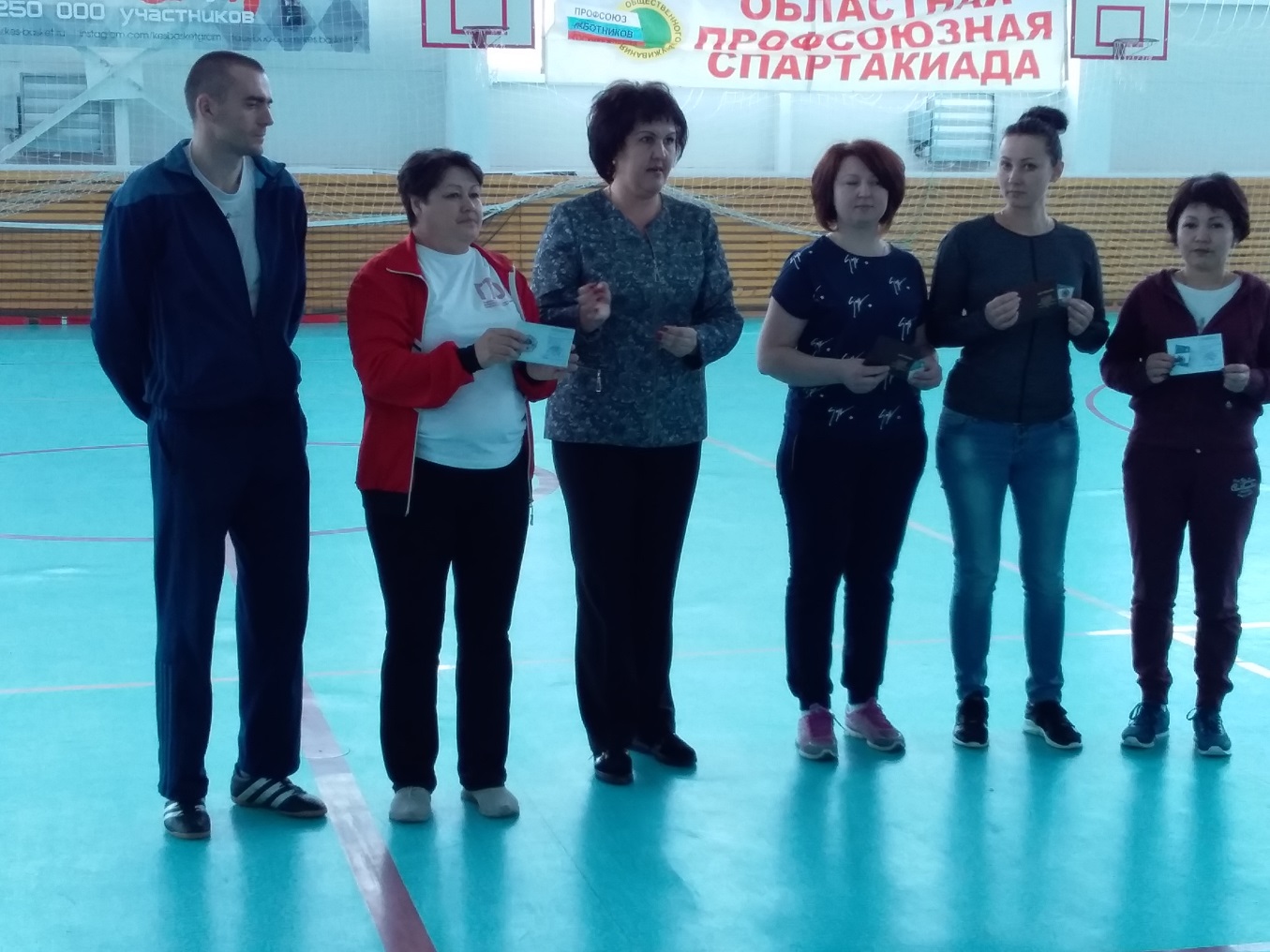 